附件12024年上半年中小学教师资格考试（笔试）科目代码列表中小学教师资格考试笔试科目说明如下：1.幼儿园教师资格考试笔试科目共两科：科目一为《综合素质》，科目二为《保教知识与能力》。2.小学教师资格考试笔试科目共两科：科目一为《综合素质》，科目二为《教育教学知识与能力》。3.初级中学、高级中学教师资格考试笔试科目共三科：科目一为《综合素质》，科目二为《教育知识与能力》，科目三为《学科知识与教学能力》。4.初级中学笔试科目中，原“思想品德学科知识与教学能力（初级中学）”（科目代码：309）调整为“道德与法治学科知识与教学能力（初级中学）”。5.初级中学和高级中学的《学科知识与教学能力》科目按教育部有关规定执行。初级中学《学科知识与教学能力》科目分为语文、数学、英语、物理、化学、生物、道德与法治、历史、地理、音乐、体育与健康、美术、信息技术、历史与社会、科学等15门科目，高级中学《学科知识与教学能力》科目分为语文、数学、英语、物理、化学、生物、思想政治、历史、地理、音乐、体育与健康、美术、信息技术、通用技术等14门科目。6.申请中等职业学校文化课教师资格的人员参加高级中学教师资格考试。7.中等职业学校专业课教师和中等职业学校实习指导教师资格考试科目共三科：科目一为《综合素质》，科目二为《教育知识与能力》，科目三为《专业知识与教学能力》，其中科目三的考查结合面试环节进行。8.音、体、美专业考生的笔试公共科目一、科目二（科目代码：201、202、301、302）实行单独编码（相应科目代码：201A、202A、301A、302A），音、体、美专业考生在笔试报名时应选报单独编码的公共科目。取得科目201A、202A合格的考生，面试仅限于参加小学类别音、体、美专业科目；取得科目301A、302A合格的考生，面试仅限于参加初中、高中、中职类别音、体、美专业科目。考生已获得科目201、202、301、302合格成绩，可相应替代科目201A、202A、301A、302A合格成绩；考生已获得科目201A、202A、301A、302A合格成绩不可替代科目201、202、301、302合格成绩。9.初中、高中、中职文化课类别“心理健康教育”、“日语”、“俄语”“特殊教育”学科的笔试科目一、科目二与已开考学科一致，笔试科目三《学科知识与教学能力》结合面试一并考核。附件2报名照片要求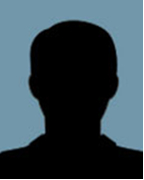 （1）本人近6个月以内的免冠正面彩色证件照，白色背景为佳； （2）电子照片格式及大小：JPG/JPEG格式，照片文件不大于200K，高不多于600像素，宽不多于400像素，压缩品质系数不低于60；（3）照片显示考生头部和肩的上部，不允许戴帽子、头巾、发带、墨镜，头发不得遮挡眉毛、眼睛和耳朵，不得对人像特征（如伤疤、痣、发型等）进行技术处理；人像在图像矩形框内水平居中，左右对称，头顶发际距上边沿50至110像素，眼睛所在位置距上边沿200至300像素，脸部宽度180至300像素；（4）此照片将用于准考证以及考试合格证明，请考生上传照片时慎重选用。备注：可使用图片剪辑工具将照片进行剪裁压缩。因报名时需对上传相片进行拖曳裁剪，请保证拖曳裁剪后的相片符合上述要求。附件3全国中小学教师资格考试笔试工作联系方式说明：面试、资格认定等事宜请咨询广州市教育评估和教师继续教育指导中心，咨询电话：020-83494295。附件4中小学教师资格考试（笔试）报名常见问题及解答1.填写个人信息后提交不成功怎么办？答：教师资格考试是教育部教育考试院组织的全国统一考试，报名系统及服务器维护由教育部教育考试院安排部署，考试期间报名人数众多，可能会造成网络拥堵，建议考生错峰报考。2.为什么有些已经关闭的考区又重新开放？答：因各考区考位有限，在报名过程中如果发现报名人数过多，超出考区承受范围已达一定比例，则考区会临时关闭报名通道。待本考区已报名考生审核完毕，审核不通过的考位被释放出来后，如本考区仍有剩余考位，则重新开放本考区报名通道，接受考生报名。3.提交报名信息后多久可以看到审核结果？答：广州市教师资格考试报考数量庞大，考生人数众多，且报名高峰期集中在报名第一天，审核工作量庞大，审核结果将于第一天报名18:00起陆续呈现，请考生予以理解，耐心等待。4.填写报名信息后，提示身份证号已注册，怎么办？答：身份证号已注册，可能因为个人信息泄露或者他人代报造成。如该身份证号注册的手机为本人使用，可凭此手机找回密码后登录系统修改个人信息；如非本人手机号码，可联系报名系统客服（联系方式见报名系统首页），请求更正本人注册手机号码。5.审核不通过，提示相片不符合要求怎么办？答：因报名时需对上传相片进行拖曳裁剪，考生须保证拖曳裁剪后的相片清晰度和大小均符合要求，在此基础上须再次提交报名申请。6.户籍和居住证不在当地，可以选择当地的考区吗？答：非在校生报考我市教师资格考试，须根据实际情况选择户籍所在地市或居住证申领地市报考，各考区均不接受外市考生报考。7.提交报名信息后很久了还是“待审核”状态。答：考生提交报名申请后，考区将对考生填报的个人信息进行核验，请考生保持注册登记的手机畅通，暂时关闭短信过滤功能，留意接收报名机构发出的短信。内地考生如接到省教育考试院发出的上传材料通知短信，请根据提示于1月16日17:00前登录广东省中小学教师资格考试（笔试）上传材料平台（https://www.eeagd.edu.cn/jszgsh，以下简称“上传平台”），上传相应户籍或居住证材料。如未接到短信且本人报名信息至1月16日12:00仍处于“待审核”状态，请直接登录上传平台，上传相应户籍或居住证材料，并等待审核结果。港澳台考生提交报名信息后，无须等待短信通知，自行于1月16日17:00前登录上传平台，上传相应港澳台有效证件，上传的有效证件须与报名登记的证件一致。8.按照短信要求上传证明材料了，人工审核也已经通过了，为什么报名系统还是显示审核不通过？答：教师资格考试报名系统与上传平台属于不同系统，数据不能同步，考生在报名系统提交报名申请且信息核验失败后，上传平台将读取考生信息并等待考生上传材料，如果考生此时修改报名系统上的个人信息，将造成两个系统上的数据不一致，从而影响审核结果。请考生提交报名申请后，务必等待审核完成后再进行下一步操作。9.港澳台考生怎么报考？答：港澳台考生凭指定的有效证件（港澳台居民居住证、港澳居民来往内地通行证、五年有效期台湾居民来往大陆通行证）报考教师资格考试，可根据实际情况选择省内任一考区。入场考试时，需提供与报名登记相一致的有效证件。10.报名期间为广州市内高校二年级本科在校生、准毕业学年的专科学生、幼儿师范学校准毕业学年学生，能否报考？答：考生须按实际考试时间确定本人是否符合报名资格。广州市内在校生，在报名期间尚未满足我市关于在校生报名条件，而考试期间已满足的，则本次可以正常报名，个人信息按报名期间的实际情况填写。如在实际考试期间仍不符合我省报名资格而报名参加考试的，后果（例如面试或认定不予承认）由考生本人负责。11.报名期间为广州市内高校毕业学年学生、幼儿师范学校毕业学年学生，该如何报考？答：上半年报名的考生，可选择“在校生”身份报名；下半年报名的毕业学年学生，报名期间尚未毕业，而考试期间已毕业的，须选择“非在校生”身份报名，户籍、居住证等信息按报名期间的实际情况填写，并按要求选择相应考区。12.补充上传材料后，审核不通过，还可以再次修改报名信息后再提交报名申请吗？答：请考生注意报名截止时间，截止时间前可以再次提交报名申请，逾期不可。13.审核通过后，发现个人信息有误怎么办？答：考生须对所填报的个人信息和报考信息准确性负责，报考信息一经审核确认，不得更改。如因系统原因造成相片丢失或错乱，可联系所报考区招生办公室，请求协助修改。14.有效身份证件是指什么？答：有效期内的居民身份证、临时身份证、公安部门出具的带相片的身份证明、军官证、港澳台居民居住证、港澳居民来往内地通行证、五年有效期台湾居民来往大陆通行证，其它证件不作为本项考试的有效证件。15.可以凭电子身份证或者电子居住证报名吗？答：符合条件的有效期内的电子身份证或者电子居住证都可以作为报名凭证。如果需要上传补充材料，请上传“粤省事”或“支付宝”上的证件完整截图（包括正反面），如需上传其他渠道的证件截图，请与所报考区招生办联系，否则无法受理。参考16.报名后个人信息发生变化，怎么办？答：请考生在个人信息发生变更后，及时向所报考区招生办公室提出变更申请，并提供公安部门出具的个人信息变更证明材料，请考区招办根据规定逐级上报，最终以教育部教育考试院的更正结果为准。17.广州市高校在校生，为什么审核不通过？答：广州市高校在校生审核不通过的原因一般有以下几种：一是不符合“广州市内普通高等学校在读研究生、三年级及以上的本科学生、毕业学年的专科学生、幼儿师范学校毕业学年学生”这个条件；二是未正确填写在读学校的标准校名，系统无法识别。18.收到短信提醒个人信息审核不通过，怎么回事？答：个人信息包括姓名、身份证号及相片，请核对此3项信息是否与身份证件上的完全一致，相片是否本人，确认无误并重新提交后，在规定报名时间内可再次提交报名申请。注意：如考生相片P图过度，将会影响跟公安数据的查验效果，请不要上传过度P图的相片。19.提交报名申请后发现报错科目了，可以改吗？答：如果目前还是“待审核”状态，考生可自行登录报名系统取消报名，再重新选择科目并再次提交报名申请；如果目前已经审核通过，则不可再修改任何个人信息（包括科目）。20.港澳台在校生可以报名吗？答：根据我省报名规定，符合年级规定的广东省高校在校生可以报考我省教师资格考试。港澳台高校不属于广东省，不符合在校生报名条件。如果考生持港澳台居民居住证，或港澳居民来往内地通行证，或五年有效期台湾居民来往大陆通行证，可以港澳台居民报名。如果考生户籍或居住证申领地在广东省内，可选择户籍所在地市或居住证申领地市，以非在校生身份报名。21.广州市内成人高等教育院校毕业学年的在校生，可以以“在校生”身份报名吗？答：不可以。根据我市教师资格考试“报考对象”规定，“广州市内普通高等学校”毕业学年在校生可报名参加我市教师资格考试。成人高等教育院校（例如开放大学等）不属于普通高等学校，不符合此项规定。22.考试时候忘带身份证了，可以凭电子身份证入场吗？答：不可以，电子身份证的载体是手机，考生进入考场后，监考员将对考生证件进行再次核实，而手机不可携带进入考场，否则视为违纪。请考生务必检查考试必需证件及材料，如身份证丢失，请及时前往公安机关办理临时身份证，或带有相片的身份证明，以免影响考试入场验证。序号科目名称科目代码备注（一）幼儿园1综合素质（幼儿园）1012保教知识与能力102（二）小学1综合素质（小学）2012综合素质（小学）（音体美专业）201A3教育教学知识与能力2024教育教学知识与能力（音体美专业）202A（三）初中1综合素质（中学）301初中、高中相同2综合素质（中学）（音体美专业）301A初中、高中相同3教育知识与能力302初中、高中相同4教育知识与能力（音体美专业）302A初中、高中相同5语文学科知识与教学能力（初级中学）3036数学学科知识与教学能力（初级中学）3047英语学科知识与教学能力（初级中学）3058物理学科知识与教学能力（初级中学）3069化学学科知识与教学能力（初级中学）30710生物学科知识与教学能力（初级中学）30811道德与法治学科知识与教学能力（初级中学）30912历史学科知识与教学能力（初级中学）31013地理学科知识与教学能力（初级中学）31114音乐学科知识与教学能力（初级中学）31215体育与健康学科知识与教学能力（初级中学）31316美术学科知识与教学能力（初级中学）31417信息技术学科知识与教学能力（初级中学）31518历史与社会学科知识与教学能力（初级中学）31619科学学科知识与教学能力（初级中学）317（四）高中1综合素质（中学）301初中、高中相同2综合素质（中学）（音体美专业）301A初中、高中相同3教育知识与能力302初中、高中相同4教育知识与能力（音体美专业）302A初中、高中相同5语文学科知识与教学能力（高级中学）4036数学学科知识与教学能力（高级中学）4047英语学科知识与教学能力（高级中学）4058物理学科知识与教学能力（高级中学）4069化学学科知识与教学能力（高级中学）40710生物学科知识与教学能力（高级中学）40811思想政治学科知识与教学能力（高级中学）40912历史学科知识与教学能力（高级中学）41013地理学科知识与教学能力（高级中学）41114音乐学科知识与教学能力（高级中学）41215体育与健康学科知识与教学能力（高级中学）41316美术学科知识与教学能力（高级中学）41417信息技术学科知识与教学能力（高级中学）41518通用技术学科知识与教学能力（高级中学）418名  称联系电话网址微信公众号广东省教育考试院020—62833628http://eea.gd.gov.cn/广东省教育考试院广州市招考办020-83868090http://gzzk.gz.gov.cn/shks/index.html广州招考荔湾区招考办020-81957623越秀区招考办020-87678002海珠区招考中心020-84479905天河区招考办020-82002110白云区招考办020-86367165黄埔区招考办020-82116639番禺区招考办020-84644565花都区招考办020-36898748南沙区招考办020-39050023增城区招考办020-82712867从化区招考办020-87930461